Eligibility to Student Teach Verification FormSubmission of this signed, dated form, attests that you have, in fact: a) Uploaded electronic copies of your original, signed “Record of Field Experiences” field logs in LiveText (assignment 4, Student Teaching Application)documenting a minimum of 200 hours spent in diverse and focused field experiences, and you haveb) Reported a minimum of 200 hours of diverse and focused field experiences in the Kentucky Field Experience Tracking System (KFETS). 	KY State Regulation – Types of experiences requiring documentation to total a minimum of 200 hrs. spent in diverse and focused field experiences prior to student teachingList the course(s) in which you experienced the activity outlined in the  column to the leftRecord of Field Experiences (field logs) –    Check = Logs uploaded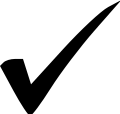         to LiveTextKentucky Field Experience Tracking System (KFETS) – Check = Activities reported        to  KFETS16 KAR 5:040Section 3KFETS Activities Category A:Engagement with diverse populations of studentsExperiences with at least two different ethnic or cultural groups other than your own N/A – Separate documentation unnecessary N/A Component embedded in KFETS Activities Categories B-H 16 KAR 5:040Section 3KFETS Activities Category A:Engagement with diverse populations of studentsExperiences with children from different socioeconomic groups N/A – Separate documentation unnecessaryN/A Component embedded in KFETS Activities Categories B-H 16 KAR 5:040Section 3KFETS Activities Category A:Engagement with diverse populations of studentsExperience with English language learners16 KAR 5:040Section 3KFETS Activities Category A:Engagement with diverse populations of studentsExperience with P-12 students with disabilities16 KAR 5:040Section 3KFETS Activities Category A:Engagement with diverse populations of studentsExperience in elementary level16 KAR 5:040Section 3KFETS Activities Category A:Engagement with diverse populations of studentsExperience in middle school level16 KAR 5:040Section 3KFETS Activities Category A:Engagement with diverse populations of studentsExperience in high school level KFETS Activities Category BObservations in schools and related agencies, including Family Resource Center or Youth Service CenterKFETS Activities Category CStudent tutoringKFETS Activities Category DInteraction with families of P-12 students when visiting the school or participating in school visitKFETS Activities Category EAttended a school board meeting AND Attended a school-based council/decision meetingKFETS Activities Category FParticipation in a school-based professional learning communityKFETS Activities Category GOpportunities to assist teachers or other school professionals such as librarians, guidance counselors, speech pathologists or other classified school employees 